REGULAMIN XVI ŁÓDZKIEGO FESTIWALU PIOSENKI FRANCUSKIEJPLEIN CHANT1. Organizatorem festiwalu jest XIII Liceum Ogólnokształcące im. Marii Piotrowiczowej w Łodzi we współpracy z Alliance Francaise w Łodzi, Centrum Kształcenia Międzynarodowego Politechniki Łódzkiej oraz Stowarzyszeniem Łódzkie Bardziej Francuskie. Partnerem festiwalu jest Centrum Handlowo-Rozrywkowe Sukcesja.2. Festiwal Piosenki Francuskiej Plein Chant ma zasięg wojewódzki.3. Celem festiwalu jest:- propagowanie języka i kultury francuskojęzycznej,- integracja nauczycieli i młodzieży uczącej się języka francuskiego,- stworzenie uczniom okazji do rozwijania i pokazywania swoich zainteresowań i talentów,- zaproponowanie mieszkańcom regionu ciekawego wydarzenia kulturalnego.4. Uczestnikami festiwalu mogą być uczniowie szkół podstawowych, gimnazjów, szkół ponadgimnazjalnych i wyższych. Mogą oni być delegowani i reprezentować inną instytucję niż szkoła macierzysta.5. Uczestnicy festiwalu występują w dwóch kategoriach wiekowych:uczniowie szkół ponadgimnazjalnych oraz studenci,uczniowie 7. klasy szkoły podstawowej oraz gimnazjum.Dla najmłodszych uczestników organizowany jest Mały Festiwal Piosenki Francuskiej. Regulamin i program dostępne są na stronie stowarzyszenia Łódzkie Bardziej Francuskie.6. Festiwal odbędzie się w dwóch terminach:20 marca 2018 r. konkurs dla starszych uczestników w sali widowiskowej Politechniki Łódzkiej (I piętro budynku C15), Aleja Politechniki 3a,13 kwietnia 2018 r. konkurs dla młodszych uczestników oraz koncert laureatów obu kategorii na scenie Centrum Handlowo-Rozrywkowego Sukcesja, Aleja Politechniki 1.7. Bezpośrednio po wysłuchaniu wszystkich uczestników danej kategorii wiekowej jury wyłoni laureatów i ogłosi wyniki dla danej kategorii (odpowiednio 20 marca i 13 kwietnia).8. Zwycięzcy obu kategorii są zobowiązani do uczestnictwa w koncercie laureatów.9. Szczegółowy harmonogram wydarzeń będzie rozesłany uczestnikom po zebraniu zgłoszeń. Organizatorzy zastrzegają sobie prawo do zmiany harmonogramu ze względów organizacyjnych.10. Osoba zgłaszająca udział w festiwalu lub instytucja działająca w jej imieniu zobowiązana jest wypełnić on-line formularz uczestnictwa:- dla starszych uczestników do dnia 14 marca 2018 r.,- dla młodszych uczestników do 6 kwietnia 2018 r.Link do formularza znajduje się poniżej.Uczniowie szkół ponadgimnazjalnych oraz studencihttps://docs.google.com/spreadsheets/d/1GMcyraVihaHf0FlGvO4Hw0zey3-NTkR7tcM4IZWCvZw/edit#gid=936703297Uczniowie 7. klasy szkoły podstawowej oraz gimnazjumhttps://docs.google.com/spreadsheets/d/1GMcyraVihaHf0FlGvO4Hw0zey3-NTkR7tcM4IZWCvZw/edit#gid=011. Przedmiotem festiwalu jest wykonanie solo lub w duecie jednej piosenki w języku francuskim z towarzyszeniem dowolnego akompaniamentu bądź a capella. Cały występ nie może przekroczyć 5 minut. 12. Nagrany akompaniament nie może zawierać fragmentów oryginalnego wykonania (śpiewu wokalisty lub rozbudowanych „chórków”).13. Uczestnicy zobowiązani są do wyboru utworu opublikowanego po 2002 r. oraz wykonywanego w oryginale w języku francuskim. Organizatorzy sugerują dobór oryginalnych, mniej znanych piosenek. 
14. Uczestnik zobowiązany jest wykonać zgłoszoną w formularzu piosenkę. Zmiany repertuaru można dokonywać bezpośrednio w formularzu uczestnictwa on-line odpowiednio do dnia 14 marca 2018 r. / 6 kwietnia 2018 r.15. Organizatorzy zapewniają uczestnikom nagłośnienie: mikrofony oraz możliwość korzystania z odtwarzacza płyt CD (wymagany zapis akompaniamentu na płycie w formacie AUDIO). Dodatkowe nośniki pamięci (USB) mogą być wykorzystane jedynie awaryjnie. Uczestnikom występującym z akompaniamentem na żywo organizatorzy nie zapewniają instrumentów z wyjątkiem pianina ani dodatkowego nagłośnienia. 16. Jury festiwalu oceniać będzie:- oryginalność występu i aranżacji utworu,- dobór repertuaru do wieku i charakteru uczestników,- stopień opanowania języka francuskiego,- wartość artystyczną występu (ruch sceniczny, interpretacja, wykonanie muzyczne).17. Zwycięzcy festiwalu otrzymują tytuły: Voix d’or i Voix d’argent oraz nagrody materialne.18. Ewentualne koszty związane z udziałem w XVI ŁFPF Plein Chant pozostają w gestii uczestników bądź instytucji delegującej.19. Każdy uczestnik XV ŁFPF Plein Chant zobowiązany jest do podpisania zgody na wykorzystanie wizerunku i przetwarzanie danych osobowych w celach niezbędnych do realizacji konkursu oraz w celach promocyjnych wydarzenia.20. Wszelkie dodatkowe pytania dotyczące organizacji festiwalu należy kierować do Luizy Łuszcz-Kujawiak bezpośrednio pod adres e-mail: louise13@wp.pl.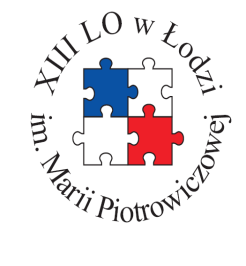 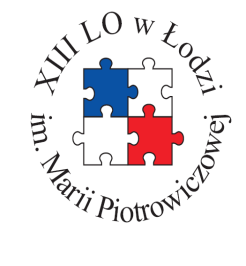 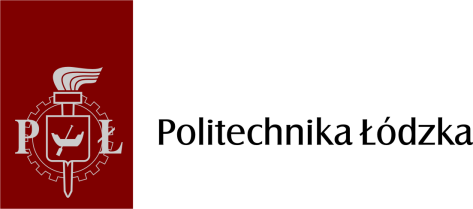 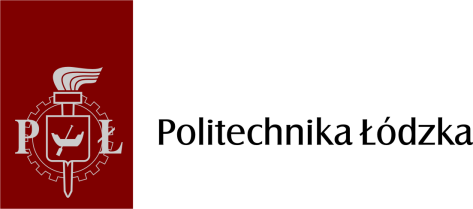 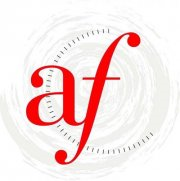 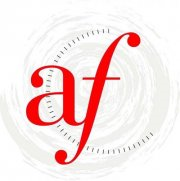 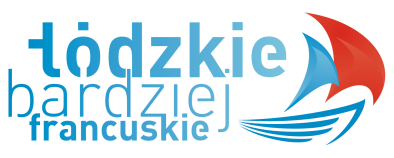 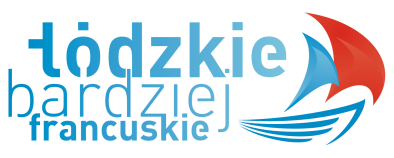 